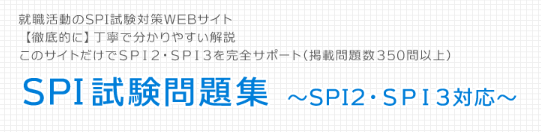 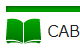 引用先ＵＲＬ：http://saisokuspi.com/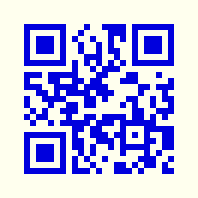 ＊スマホでＳＰＩ試験問題を演習できます。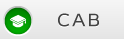 【暗算】？に当てはまる数字は選択肢A～Eのうちのどれか。 7.1 + 26.49 + 43.44 = ？ A46.53B31.13C77.03D90.23E61.73374の29%は？ A76.16B7.616C108.46D761.6E10.84642×51×9 = ？ A1868B6028C14218D288E19278651の5 / 6は？ A441.6B542.5C593.5D231.6E357.531.46 - 325 - 4.55= ？ A-21.39B-188.26C351.91D-298.09E-315.295135÷387 = ？ A132.7B9.7C13.27D186.7E18.67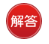 順にＣ、Ｃ、Ｅ、Ｂ、Ｄ、Ｃ